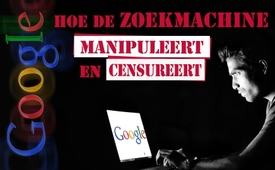 Google: Hoe de zoekmachine manipuleert en censureert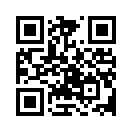 Volgens de Amerikaanse onderzoeker Rob Epstein geven bedrijven in Noord-Amerika meer dan 20 miljard dollar per jaar uit om hoger op de ranglijst te komen bij zoekopdrachten. 
Deze ranglijsten hebben een dramatisch effect op de beslissingen van de consumentVolgens de Amerikaanse onderzoeker Rob Epstein geven bedrijven in Noord-Amerika meer dan 20 miljard dollar per jaar uit om hoger op de ranglijst te komen bij zoekopdrachten. 
“Deze ranglijsten hebben een dramatisch effect op de beslissingen van de consument”, zegt Epstein. Op de CeBIT IT beurs in 2015 waarschuwde hij voor de gevaren van Google voor de democratie. Volgens zijn tests in de VS en India kan de volgorde waarin politici in de zoekresultaten verschijnen, bijna een kwart van de onbesliste kiezers beïnvloeden. Een studie van web-verkeersgegevens toont aan dat Google de zoekresultaten manipuleert. Bij politiek omstreden onderwerpen daalden de zoekresultaten vaak met 90 of zelfs 100%, d.w.z. ze waren bijna niet terug te vinden. De redacteur van de website wsws.org schreef daarover: “De zoekmachine heeft zich veranderd in een censuurautoriteit”. Citaat van journalist Gary Webb: “Het feit dat alles zo soepel verliep voor zo lang was niet omdat ik voorzichtig en ijverig en goed was in mijn werk. Nee, het lag er alleen aan dat ik in al die jaren niets geschreven had dat belangrijk genoeg was om te worden onderdrukt.”door wok./ab.Bronnen:https://www.heise.de/newsticker/meldung/US-Professor-warnt-Google-Algorithmus-kann-Demokratie-gefaehrden-2577764.html
https://www.wsws.org/de/articles/2017/07/29/pers-j29.htmlDit zou u ook kunnen interesseren:---Kla.TV – Het andere nieuws ... vrij – onafhankelijk – ongecensureerd ...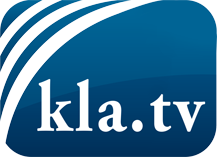 wat de media niet zouden moeten verzwijgen ...zelden gehoord van het volk, voor het volk ...nieuwsupdate elke 3 dagen vanaf 19:45 uur op www.kla.tv/nlHet is de moeite waard om het bij te houden!Gratis abonnement nieuwsbrief 2-wekelijks per E-Mail
verkrijgt u op: www.kla.tv/abo-nlKennisgeving:Tegenstemmen worden helaas steeds weer gecensureerd en onderdrukt. Zolang wij niet volgens de belangen en ideologieën van de kartelmedia journalistiek bedrijven, moeten wij er elk moment op bedacht zijn, dat er voorwendselen zullen worden gezocht om Kla.TV te blokkeren of te benadelen.Verbindt u daarom vandaag nog internetonafhankelijk met het netwerk!
Klickt u hier: www.kla.tv/vernetzung&lang=nlLicence:    Creative Commons-Licentie met naamgeving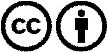 Verspreiding en herbewerking is met naamgeving gewenst! Het materiaal mag echter niet uit de context gehaald gepresenteerd worden.
Met openbaar geld (GEZ, ...) gefinancierde instituties is het gebruik hiervan zonder overleg verboden.Schendingen kunnen strafrechtelijk vervolgd worden.